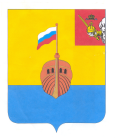 РЕВИЗИОННАЯ КОМИССИЯ ВЫТЕГОРСКОГО МУНИЦИПАЛЬНОГО РАЙОНА162900, Вологодская область, г. Вытегра, пр. Ленина, д.68тел. (81746)  2-22-03,  факс (81746) ______,       e-mail: revkom@vytegra-adm.ruКРАТКАЯ  ИНФОРМАЦИЯо результатах   экспертно-аналитического мероприятия в Администрации Вытегорского муниципального районаНаименование (тема) экспертно-аналитического мероприятия: «Исполнение Бюджетного законодательства и законодательства о контрактной системе в сфере закупок, в том числе при реализации государственных и муниципальных программ в сфере строительства, капитального ремонта и содержания автомобильных дорог»Основание проведения мероприятия: требование прокуратуры от 12.07.2019 г. № 2-1075в-2018, пункт 9 раздела I плана работы Ревизионной комиссии Вытегорского муниципального района на 2019 год, распоряжение председателя Ревизионной комиссии Вытегорского муниципального района № 32 от 26.07.2019 года.Цель(и) мероприятия: осуществление контроля за законностью, результативностью (эффективностью и экономностью) использования средств бюджета, анализ и оценка законности, результативности (эффективности и экономности) расходов на закупки. Объекты контроля: Администрация Вытегорского муниципального районаПроверяемый период времени:  2018 год, январь – июль 2019 г.   Сроки проведения мероприятия:   с 05.08.2019 г. по 30.08.2019 г. Исполнители мероприятия: О.Е.Нестерова – аудитор Ревизионной комиссии ВМРОформленные акты, заключения, справки и т.п., использованные в отчете, ознакомление с ними под расписку руководителя или иных должностных лиц, проверенных объектов, наличие письменных объяснений, замечаний или возражений и заключение аудитора по ним: заключение по результатам проверки от 30 августа  2019 года.         Дорожная деятельность в отношении автомобильных дорог местного значения вне границ населенных пунктов в границах муниципального района относится к вопросам местного значения муниципального района (статья 15 Федерального закона № 131 – ФЗ, статья, подпункт 5 пункта 1 статьи 4 Устава Вытегорского муниципального района). Дорожная деятельность в отношении автомобильных дорог местного значения в границах населенных пунктов поселения относится к вопросам местного значения городского поселения (статья 14 Федерального закона № 131 – ФЗ). Дорожная деятельность в отношении автомобильных дорог местного значения в границах населённых пунктов сельского поселения отнесена к вопросам местного значения района как вопросы, не отнесённые к вопросам местного значения сельских поселений в соответствии с частью 3 статьи 14 Федерального закона № 131 – ФЗ, не закреплённые за сельскими поселениями законом Вологодской области от 13 ноября 2014 года №  3474-ОЗ «О закреплении за сельскими поселениями области вопросов местного значения городских поселений» (подпункт 3 пункта 2 статьи 4 Устава Вытегорского муниципального района).          В соответствии со статьей 31 Устава Вытегорского муниципального района (далее – Устав) полномочия по дорожной деятельности в отношении автомобильных дорог местного значения вне границ населенных пунктов в границах муниципального района и в границах населенных пунктов сельского поселения возложены на Администрацию Вытегорского муниципального района (далее – Администрацию района). Полномочия по дорожной деятельности осуществляет орган Администрации района - Управление жилищно – коммунального хозяйства, транспорта и строительства Администрации Вытегорскогго муниципального района» (далее - Управление ЖКХ) (Положение об Управлении жилищно – коммунального хозяйства, транспорта и строительства Администрации Вытегорскогго муниципального района»).         Финансовое обеспечение дорожной деятельности осуществляется за счет средств дорожного фонда Вытегорского муниципального района (далее – Дорожного фонда) (решение Представительного Собрания Вытегорского муниципального района от 25 декабря 2013 г. № 41 «О муниципальном дорожном фонде Вытегорского муниципального района»). Федеральный закон от 08.11.2007 года № 257 - ФЗ «Об автомобильных дорогах и дорожной деятельности в Российской Федерации и о внесении изменений в отдельные законодательные акты Российской Федерации» регламентирует вопросы дорожной деятельности в Российской Федерации.           Управление ЖКХ осуществляет полномочия по дорожной деятельности посредством участия в муниципальной программе «Формирование комфортной среды проживания на территории Вытегорского муниципального района на 2014-2020 годы» (далее – Программа). Программа включает несколько подпрограмм, в том числе подпрограмму «Развитие транспортной системы на территории Вытегорского муниципального района на 2015 - 2020 годы» (далее – Подпрограмма).           Подпрограмма является приложением 7 к постановлению Администрации Вытегорского муниципального района от 10 апреля 2014 года № 312 «Об утверждении муниципальной программы «Формирование комфортной среды проживания на территории Вытегорского муниципального района на 2014-2020 годы» (с последующими изменениями). Последнее изменение Программы утверждено постановлением Администрации района от 06.09.2018 года № 1118 «О внесении изменений в муниципальную программу «Формирование комфортной среды проживания на территории Вытегорского муниципального района на 2014-2020 годы».          Ответственный исполнитель Подпрограммы – Управление жилищно–коммунального хозяйства, транспорта и строительства Администрации Вытегорского муниципального района.           Цель Подпрограммы - формирование единой дорожной сети круглогодичной доступности для населения района.Выводы по результатам мероприятия:Управление ЖКХ осуществляет полномочия по дорожной деятельности посредством участия в муниципальной программе «Формирование комфортной среды проживания на территории Вытегорского муниципального района на 2014-2020 годы», утвержденной постановлением Администрации Вытегорского муниципального района от 10 апреля 2014 года № 312. Программа включает несколько подпрограмм, в том числе подпрограмму «Развитие транспортной системы на территории Вытегорского муниципального района на 2015 - 2020 годы». Программа не приведена в соответствие с утвержденными бюджетными ассигнованиями решением Представительного Собрания Вытегорского муниципального района от 13.12.2018 № 150 «О районном бюджете на 2019 год и плановый период 2020 и 2021 годы» (с изменениями). Последнее изменение Программы утверждено постановлением Администрации района от 06.09.2018 года № 1118 «О внесении изменений в муниципальную программу «Формирование комфортной среды проживания на территории Вытегорского муниципального района на 2014-2020 годы». В нарушение статьи 15 Федерального закона от 06.10.2003 года №131-ФЗ и статей 5 и 6 Федерального закона от 08.11.2007 года №257-ФЗ инвентаризация всех автомобильных дорог местного значения муниципального района не проводилась. Перечень муниципальных автомобильных дорог утвержден постановлением Администрации Вытегорского муниципального района 23 апреля 2014 г. № 341 «Об утверждении Перечня автомобильных дорог общего пользования местного значения Вытегорского муниципального района». Постановлением от 20.05.2016 г. № 418 «О внесении изменений в постановление администрации Вытегорского муниципального района от 23.04.2014 № 341» внесены изменения. По состоянию на 01.08.2019 год Перечень не актуализирован.Технические паспорта на автомобильные дороги местного значения и сооружения к ним отсутствуют.Нормативы финансовых затрат на капитальный ремонт, содержание автомобильных дорог местного значения и Правила расчёта размера ассигнований районного бюджета на указанные цели не утверждены.В 2018 году плановый объем ассигнований на реализацию мероприятий подпрограммы «Развитие транспортной системы на территории Вытегорского муниципального района на 2015 - 2020 годы» составил 28283,5 тыс. рублей. Бюджетные ассигнования исполнены в сумме 18436,0 тыс. рублей, что составляет 65,2 процентов утвержденных ассигнований. В 2019 году плановый объем средств составил 56634,9 тыс. рублей. Мероприятия за 7 месяцев 2019 года исполнены в сумме 41905,7 тыс. рублей или на 74,0 % годовых назначений.  Нарушения бюджетного законодательства при доведении лимитов бюджетных обязательств, утверждении сводной бюджетной росписи и бюджетной росписи, сметы казенного учреждения на 2018 и 2019 годы, не выявлены.При выборочной проверке оплаты работ и услуг в 2018 году по        Муниципальному контракту № 47 от 16.04.2018 г. с АО «Дирекция по строительству и содержанию автомобильных дорог» выявлен факт  нарушения части 13.1 статьи 34 Федерального закона № 44 – ФЗ  на сумму 409,5 тыс.рублей – нарушено условие договора о сроке оплаты за выполненные услуги. Выявлен отдельный факт нарушения  части 13.1 статьи 34 Федерального закона № 44- ФЗ. Размеры штрафов как для заказчика, так и для поставщика указаны в контракте неверно, сроки оплаты работ указаны не в соответствии с законодательством.Выявлен факт нарушения условий Муниципального контракта № 47 на выполнение работ по текущему содержанию автодорог местного значения в Андомском, Оштинском, Анхимовском, Девятинском, Анненском сельских поселениях Вытегорского района Вологодской области от 16.04.2018 г. с АО «Дирекция по строительству и содержанию автомобильных дорог» на сумму 6012,1 тыс. рублей. Подписаны акты выполненных работ с измененными по сравнению с условиями контракта в 12 позициях из 36.  Справки о стоимости выполненных работ и затрат КС -3 составлены на общую сумму 5809,6 тыс. рублей, что меньше суммы контракта на 202,5 тыс. рублей. Дополнительные соглашения на изменение цены контракта, объемов работ не составлялись.  Выявлен факт нарушения подрядчиком сроков исполнения работ по Муниципальному контракту № 93 от 11.09.2018 года на выполнение работ по разрубке 1,7 га кустарника на автодороге подъезд к поселку Горный ручей Вытегорском районе Вологодской области с АО «Дирекция по строительству и содержанию автомобильных дорог» на сумму 99,4 тыс. рублей.  Претензионная работа по данному факту не велась.13.   В ходе проверки установлено, что в рамках исполнения Основного мероприятия 2 заключались контракты на одинаковые работы с одним и тем же поставщиком на основании пункта 4 части 1 статьи 93 Федерального закона № 44 –ФЗ, то есть допущено преднамеренное дробление закупок при заключении контрактов.При анализе Муниципального контракта № 1 заключенного на выполнение работ по текущему содержанию автодорог местного значения в Андомском, Оштинском, Анхимовском, Девятинском, Анненском сельских поселениях Вытегорского района Вологодской области 10.01.2019 г. с АО «Дирекция по строительству и содержанию автомобильных дорог» на сумму 4509,4 тыс. рублей (4509439,13 рублей) выявлен факт заключения дополнительного соглашения на увеличение цены контракта на 10 % от первоначальной цены. Основания в Дополнительном Соглашении для увеличения цены контракта отсутствует. Акты о приемке выполненных работ по форме КС-2 отсутствуют. Муниципальные контракты и договора в 2018 и 1 полугодии 2019 заключались и оплачивались в пределах доведенных лимитов бюджетных обязательств, согласно решений Представительного Собрания Вытегорского муниципального района о районном бюджете с изменениями.В ходе проверки фактов нецелевого использования бюджетных средств, выделенных на осуществление дорожной деятельности, не выявлено.     Общая сумма проверенных средств – 84918,4 тыс.рублей. Сумма нарушений – 712,0 тыс. рублей ( 0,8 %).Предложения по устранению выявленных нарушений и недостатков в управлении и ведомственном контроле, правовом регулировании проверяемой сферы: Администрации Вытегорского муниципального районаМуниципальную программу «Формирование комфортной среды проживания на территории Вытегорского муниципального района на 2014-2020 годы», утвержденную постановлением Администрации ВМР от 10 апреля 2014 года № 312 привести в соответствие с решением Представительного Собрания ВМР о районном бюджете (с изменениями).Во исполнение требований Федерального закона от 08.11.2007 года № 257-ФЗ «Об автомобильных дорогах и дорожной деятельности в Российской Федерации и о внесении изменений в отдельные законодательные акты Российской Федерации»:- провести инвентаризацию всех автомобильных дорог местного значения в МО «Город Вытегра»;- Перечень муниципальных автомобильных дорог привести в актуальное состояние;- разработать Технические паспорта на автомобильные дороги местного значения и сооружения;-утвердить Нормативы финансовых затрат на капитальный ремонт, содержание автомобильных дорог местного значения и Правила расчёта размера ассигнований местного бюджета на указанные цели в МО «Город Вытегра».Исключить в дальнейшей работе нарушения Федерального закона Российской Федерации от 05.04.2013 № 44- ФЗ «О контрактной системе в сфере закупок товаров, работ, услуг для обеспечения государственных и муниципальных нужд».Другие предложения: Материалы проверки направить инициатору проверки - в прокуратуру Вытегорского района для правовой оценки действий должностных лиц. Предлагаемые представления и/или предписания:  информационное письмо Руководителю Администрации с предложениями об устранении замечаний.Председатель Ревизионной комиссии                                              _____________                         / Н.В.Зелинская/                                                                                                                           